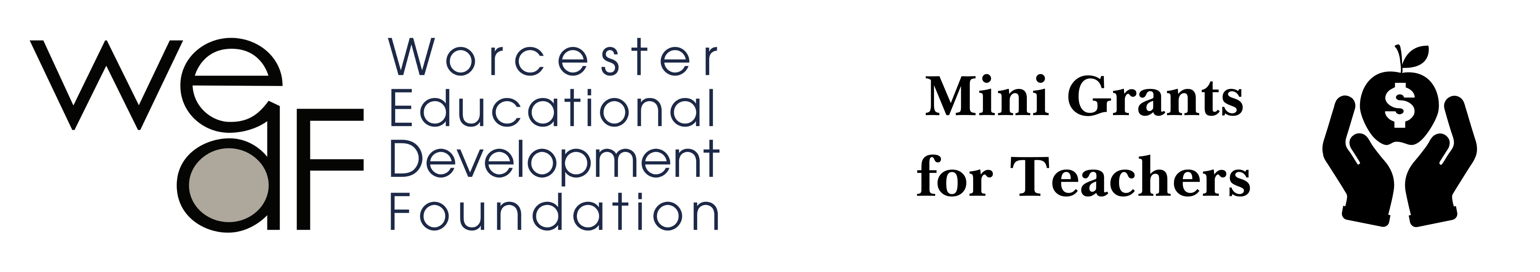 Spring 2024 Application FormPlease answer the following 6 questions. Application should be no more than two pages long and must be typed. No attachments, including cover letters, are permitted and will automatically disqualify applicants. If a grant is awarded, a brief evaluation, copies of receipts, and photos will be required upon completion of the project. To submit, email your application to execdir@wedfwps.org in PDF format. Copy your building principal or immediate supervisor on the email. 1.  Which of WEDF’s four focus areas does your project address? Focus areas are Arts & Culture, College & Career Readiness, Health & Wellness, and STEM.2.  Describe your project and the impact it will have on your students. (4-6 sentences)
3.  List your goals for this project.4.  How do you plan to meet these goals?5.  Evaluation – How will you know if you are successful?  6.  Budget – How will you use the funds?Project Title:# of Students Involved:Amount Requested:School Name:School Address:Lead Applicant & Position:Additional Applicants& Positions:ITEMCOSTTOTAL: